Na temelju članka 17. stavak 1. Zakona o sustavu civilne zaštite („Narodne novine“, broj 82/15, 118/18, 31/20 i 20/21) i članka 31. Statuta Općine Vidovec („Službeni vjesnik Varaždinske županije“, broj 20/21), Općinsko vijeće Općine Vidovec na 6. sjednici održanoj dana 21. prosinca 2021. godine, donosi ZAKLJUČAKo usvajanju Plana razvoja sustava civilne zaštitena području Općine Vidovec za 2022. godinuI.Općinsko vijeće Općine Vidovec usvaja Plan razvoja sustava civilne zaštite na području Općine Vidovec za 2022. godinu. II.Plan razvoja sustava civilne zaštite na području Općine Vidovec za 2022. godinu sastavni je dio ovog Zaključka. III.Ovaj Zaključak stupa na snagu osmog dana od dana objave u „Službenom vjesniku Varaždinske županije“.KLASA: 810-01/21-01/08 URBROJ: 2186/10-01/1-21-08 Vidovec, 21. prosinca 2021.OPĆINSKO VIJEĆE OPĆINE VIDOVEC                                                                                                                            PREDSJEDNIK 									    Krunoslav Bistrović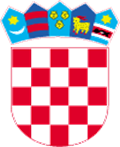 REPUBLIKA HRVATSKA                                                                                    VARAŽDINSKA ŽUPANIJAOPĆINA VIDOVECOpćinsko vijećeKLASA: 810-01/21-01/08                                                                URBROJ: 2186/10-01/1-21-04Vidovec, 21. prosinca 2021.Temeljem članka 17. stavka 1. Zakona o sustavu civilne zaštite („Narodne novine“, broj 82/15, 118/18, 31/20, 20/21), članka 48. Pravilnika o nositeljima, sadržaju i postupcima izrade planskih dokumenata u civilnoj zaštiti te načinu informiranja javnosti u postupku njihovog donošenja („Narodne novine“, broj 66/21) te članka 31. Statuta Općine Vidovec („Službeni vjesnik Varaždinske županije“, broj 20/21), Općinsko vijeće Općine Vidovec na svojoj 06. sjednici, održanoj 21. prosinca 2021. godine, donosiPLAN RAZVOJA sustava civilne  zaštite na području Općine Vidovec za 2022. godinuUVODCivilna zaštita je sustav organiziranja sudionika, operativnih snaga i građana za ostvarivanje zaštite i spašavanja ljudi, životinja, materijalnih i kulturnih dobara i okoliša u velikim nesrećama i katastrofama i otklanjanja posljedica terorizma i ratnih razaranja.Općina Vidovec obavezna je organizirati poslove iz svog samoupravnog djelokruga koji se odnose na planiranje, razvoj, učinkovito funkcioniranje i financiranje sustava civilne zaštite.Člankom 17. stavak 1. Zakona o sustavu civilne zaštite („Narodne novine“, broj 82/15, 118/18, 31/20, 20/21)(u daljnjem tekstu: Zakon) definirano je da predstavničko tijelo na prijedlog izvršnog tijela jedinica lokalne i područne (regionalne) samouprave u postupku donošenja proračuna razmatra i usvaja godišnju analizu stanja i godišnji plan razvoja sustava civilne zaštite s financijskim učincima za trogodišnje razdoblje te smjernice za organizaciju i razvoj sustava koje se razmatraju i usvajaju svake četiri godine.Planom razvoja sustava civilne zaštite na području Općine Vidovec za 2022. godinu implementiraju se ciljevi postavljeni Smjernicama  za organizaciju i razvoj sustava civilne zaštite na području Općine Vidovec za razdoblje od 2021. do 2024. godine („Službeni vjesnik Varaždinske županije“, broj 103/20). PLANSKI DOKUMENTIPopis planskih dokumenata i odluka u području civilne zaštite, koje je Općina Vidovec obavezna izraditi i usvojiti u 2022. godini navedeni je u sljedećoj tabliciTablica 1. Popis planskih dokumenata i odluka za izradu u 2022. godiniVOĐENJE I AŽURIRANJE BAZE PODATAKA O PRIPADNICIMA, SPOSOBNOSTIMA I RESURSIMA OPERATIVNIH SNAGA SUSTAVA CIVILNE ZAŠTITEMjere i aktivnosti u sustavu civilne zaštite na području Općine Vidovec provode sljedeće operativne snage sustava civilne zaštite:Stožer civilne zaštite, VZO Vidovec, Gradsko društvo Crvenog križa Varaždin,HGSS – Stanica Varaždin,povjerenici civilne zaštite, koordinatori na lokaciji,pravne osobe u sustavu civilne zaštite,udruge.Općina Vidovec sukladno Pravilniku o vođenju evidencije pripadnika operativnih snaga sustava civilne zaštite („Narodne novine“, broj 75/16), osigurava uvjete za vođenje i ažuriranje baze podataka o pripadnicima, sposobnostima i resursima operativnih snaga sustava civilne zaštite.Evidencija se ustrojava i kontinuirano ažurira za:članove Stožera civilne zaštite,povjerenike civilne zaštite i njihove zamjenike,koordinatore na lokaciji,pravne osobe od interesa za sustav civilne zaštite.Općina Vidovec dužna je podatke o vrstama i broju pripadnika operativnih snaga zaprimljene od strane operativnih snaga i podatke koje su u obvezi izraditi samostalno, dostaviti Varaždinskoj županiji.Nositelj i izrađivač: Općina VidovecRok dostave podataka: prema roku određenom od strane Varaždinske županijeKontakt podatke operativnih snaga sustava civilne zaštite (adrese, fiksni i mobilni telefonski brojevi) u planskim dokumentima potrebno je kontinuirano ažurirati.OPERATIVNE SNAGE SUSTAVA CIVILNE ZAŠTITESTOŽER CIVILNE ZAŠTITEČlanovi Stožera civilne zaštite Općine Vidovec imenovani su Odlukom o osnivanju i imenovanju Stožera civilne zaštite Općine Vidovec, KLASA: 810-01/21-01/03, URBROJ: 2186/10-02/1-21-14, od dana 06. prosinca 2021. godine. Stožer civilne zaštite Općine Vidovec sastoji se od načelnika, zamjenika načelnika i 8 članova. Za Stožer civilne zaštite Općine Vidovec potrebno je: pripremiti i održati vježbu operativnih snaga sustava civilne zaštiteNositelj: Općina VidovecIzvršitelj: Stožer civilne zaštite, operativne snage sustava civilne zaštite.Rok izvršenja: Prema Planu vježbi civilne zaštite za 2022. godinuupoznati s Procjenom rizika od velikih nesreća nakon usklađivanjaNositelj: Općina VidovecIzvršitelj: načelnik Stožera civilne zaštite i zamjenik načelnika Stožera civilne zaštiteRok:  lipanj 2022. godineupoznati s Planom djelovanja civilne zaštite Nositelj: Općina VidovecIzvršitelj: načelnik Stožera civilne zaštite i zamjenik načelnika Stožera civilne zaštiteRok:  prosinac 2022. godineza članove Stožera civilne zaštite koji još nisu osposobljeni sukladno Zakonu potrebno je provesti osposobljavanjeNositelj: MUP – Ravnateljstvo civilne zaštite Rok izvršenja: U roku od godinu dana od imenovanjaVATROGASNA ZAJEDNICA OPĆINE VIDOVEC Na području Općine Vidovec djeluje Vatrogasna zajednica Općine Vidovec i pripadajuća dobrovoljna vatrogasna društva: Vidovec, Nedeljanec – Prekno i Tužno.DVD Vidovec DVD Vidovec u cilju spremnosti i brzog djelovanja u 2022. godini planira provoditi sljedeće aktivnosti: javne  vježbe, posjet vrtiću, redovito osposobljavanjeVrijeme planiranih aktivnosti: ožujak – listopad 2022. godinePredviđena sredstva: 20.000,00 kn kupnja novih gumaVrijeme planiranih aktivnosti: siječanj – svibanj 2022. godinePredviđena sredstva: 3.000,00 kn mjesečnobaždarenje bocaVrijeme planiranih aktivnosti: tijekom 2022. godine (hitno)Predviđena sredstva: 15.000,00 kn mjesečnonabava opreme za tehničke intervencije Vrijeme planiranih aktivnosti: siječanj – svibanj 2022. godinenabava vatrogasnih aparata – 6 komVrijeme planiranih aktivnosti: tijekom 2022. godine (hitno)Predviđena sredstva: 7.500,00 kn mjesečnonabava opreme za odvodnju plinaVrijeme planiranih aktivnosti: tijekom 2022. godine (hitno)Predviđena sredstva: 10.000,00 kn mjesečnoDVD Nedeljanec – Prekno DVD Nedeljanec – Prekno u cilju spremnosti i brzog djelovanja u 2022. godini planira provoditi sljedeće aktivnosti: osposobljavanje članova za  vatrogasna zvanja i specijalnosti: vatrogasac, vozač, strojar, specijalnost za aparate za zaštitu dišnih organa Vrijeme planiranih aktivnosti: tijekom 2022. godinePredviđena sredstva: 14.000,00 knJavna vatrogasna vježba – objekt Fotex d.o.o. Nedeljanec Vrijeme planiranih aktivnosti: srpanj 2022. godinePredviđena sredstva: 800,00 knobilježavanje mjeseca zaštite od požara; laička kontrola hidranata, cisterne i bunara, obilazak objekata visokog požarnog rizika Vrijeme planiranih aktivnosti: lipanj 2022. godinePredviđena sredstva: 400,00 kntradicionalno natjecanje djece i mladeži – Nedeljanec 2022.Vrijeme planiranih aktivnosti: svibanj 2022. godinePredviđena sredstva: 3.500,00 kntreninzi natjecateljskih desetina, vježbanje operativnih vatrogasaca Vrijeme planiranih aktivnosti: tijekom 2022. godinePredviđena sredstva: 300,00 knvježba evakuacije i spašavanja – Područna škola NedeljanecVrijeme planiranih aktivnosti: tijekom 2022. godinePredviđena sredstva: 300,00 knsudjelovanje na vježbama u organizaciji Stožera civilne zaštite Općine Vidovec Vrijeme planiranih aktivnosti: tijekom 2022. godinePredviđena sredstva: 500,00 knOprema koja nedostaje, a bila bi nužna u provođenju mjera civilne zaštite:kombi vozilo za prijevoz ljudstva – 210.000,00 kn,montažna garaža za kombi na lokaciji u Varaždinskoj 168 – 30.000,00 kn,tehnički ručni baterijski alati za rad na intervencijama – 20.000,00 kn,sitna osobna oprema za operativne vatrogasce – 15.000,00 kn,čelične boce za stlačeni zrak (za izolacijske aparate) – 11.000,00 kn (2 komada), redovito godišnje i periodičko servisiranje vozila i ostale tehničke opreme – 35.000,00 kn, kišno odijelo i čizme za rad na poplavi ili drugim intervencijama na kiši ili vodi – 12.000,00 kn (15 kompleta).DVD TužnoDVD Tužno u cilju spremnosti i brzog djelovanja u 2022. godini planira provoditi sljedeće aktivnosti: nabava novijeg navalnog vozila Vrijeme planiranih aktivnosti:  tijekom 2022. godinePredviđena sredstva: 300.000,00 knodržavanje javne vatrogasne vježbe Vrijeme planiranih aktivnosti:  tijekom 2022. godinePredviđena sredstva: 1.000,00 knosposobljavanje za strojara – 3 članaVrijeme planiranih aktivnosti:  tijekom 2022. godinePredviđena sredstva: VZ VŽ osposobljavanje za vozača C kategorije – 2 člana Vrijeme planiranih aktivnosti:  tijekom 2022. godinePredviđena sredstva: VZ VŽ + 4.000,00 kn nabava nove zaštite opreme Vrijeme planiranih aktivnosti:  tijekom 2022. godinePredviđena sredstva: 50.000,00 knOprema koja nedostaje, a bila bi nužna u provođenju akcija civilne zaštite:nova osobna zaštitna oprema za 10 vatrogasaca,novije navalno vozilo.GRADSKO DRUŠTVO CRVENOG KRIŽA VARAŽDINGradsko društvo Crvenog križa Varaždin u 2022. godini planira provoditi sljedeće:sudjelovanje u javno pokaznim vježbama, vatrogasnim vježbama i internim vježbama za trening i pripremu, vježbe evakuacije,edukacija članova žurnih službi (prva pomoć i humanitarna pomoć),edukacija zainteresiranog građanstva (prva pomoć, humanitarna pomoć,  volonterstvo),edukacija odgojno-obrazovnih djelatnika osnovnih i srednjih škola ( osposobljavanje za pružanje prve pomoći, obnova znanja, rukovanje AVD uređajem),nabava ostale opreme za slučaj katastrofa i velikih nesreća.Predviđena sredstva za edukacije: 6.000,00 knOprema koja nedostaje, a bila bi nužna u provođenju akcija zaštite i spašavanja: oprema za smještaj stanovništva u kojoj JLP(R)S sudjeluje u dijelu troška nabave (šatori s pripadajućom opremom – grijaći, rasvjeta, ležajevi, stolovi, stolci, posteljina, odjeća i obuća i dr.), isušivači prostora, pumpe za vodu i dr.Predviđena sredstva za edukacije: 20.000,00 knoprema za rad operativnih snaga  (alati za postavljanje opreme, ručni i električni viličari za utovar i istovar sredstava, vozila za prijevoz ljudi i opreme)Predviđena sredstva za edukacije: 14.000,00 knzaštitna i medicinska oprema potrebna za djelovanje u slučaju ugroza te oprema za operativne snage i stanovništvo (maske, rukavice, zaštitna odijela, dezinfekcijska sredstva,  medicinski kreveti, invalidska kolica, hodalice, štake, toaletni stolci i dr.)Predviđena sredstva za edukacije: 10.000,00 knHRVATSKA GORSKA SLUŽBA SPAŠAVANJA – STANICA VARAŽDINHrvatska gorska služba spašavanja – Stanica Varaždin u cilju spremnosti za angažiranjem u provođenju mjera civilne zaštite u 2022. godini planira provoditi:uključivanje novih suradnika u rad Stanice, vježbe: ljetne i zimske tehnike spašavanja, tehnike spašavanja iz speleoloških objekata, vježbe potražnog tipa, vježbe kondicijsko-orijentacijskog tipa, priprema staničnih kandidata za pristupanje ispitu za gorskog spašavatelja te tehničkim tečajevima za obuku HGSS-a, redovna dežurstva na sportskim događajima u prirodi, pokazne vježbe spremnosti i tehnika, sudjelovanje na tečajevima od interesa za HGSS: planinarske škole, alpinističke škole, speleo škole - predavanja, prevencija, pokazne vježbe, predavanja i pokazne vježbe u sklopu raznih manifestacija i projekata od interesa za aktivnost HGSS-arad na mogućnostima financiranja, kao i samom pronalaženju adekvatnog prostora za rad Stanice (HGSS – Stanica Varaždin još uvijek nema vlastiti proctor, već je u najmu kod DVD-a Biškupec).Potrebe HGSS – Stanice Varaždin u svrhu povećanja operativnosti i učinkovitosti uključuju sljedeće:adekvatan prostor za skladištenje opreme, održavanje sastanaka, održavanje internih edukacija i vježbi,povećanje proračuna – sredstava jedinica lokalne samouprave, nabava još jednog terenskog vozila,prodaja osobnog vozila (Škoda Roomster) zbog dotrajalosti,nabava dodatnih GPS uređaja snalaženje u prostoru i za potražne akcije,nabava razne tehnička oprema, koju treba mijenjati zbog dotrajalosti ili isteka sigurnosnog roka uporabe: užeta (statička, dinamička), sprave za kretanje po užetu i rad s užetom, medicinska oprema: medicinski ruksak, udlage raznih vrsta i namjena, osnovna oprema za pružanje prve pomoći,financijska sredstva za daljnju edukaciju članova: tečajevi zimskih i ljetnih tehnika spašavanja, tečaj spašavanja na divljim vodama, tečaj digitalne kartografije (poželjno je i sudjelovanje na tečajevima gorskih službi spašavanja u drugim zemljama, što je trenutno nemoguće zbog nedostatka financija) tekući troškovi održavanja i registracija vozila, troškovi putovanja i goriva, troškovi hrane i/ili smještaja na vježbama, akcijama i dežurstvima POVJERENICI CIVILNE ZAŠTITE I NJIHOVI ZAMJENICIOdlukom o imenovanju povjerenika civilne zaštite Općine Vidovec, KLASA: 810-01/17-01/10, URBROJ: 2186/10-02/1-17-01, od dana 27. studenog 2017. godine, imenovano je 17 povjerenika i 17 zamjenika povjerenika civilne zaštite za područje Općine Vidovec.Povjerenike civilne zaštite Općine Vidovec i njihove zamjenike potrebno je: upoznati s Procjenom rizika od velikih nesreća nakon usklađivanjaNositelj: Općina VidovecIzvršitelj: načelnik Stožera civilne zaštite i zamjenik načelnika Stožera civilne zaštiteRok:  lipanj 2022. godineupoznati s Planom djelovanja civilne zaštite Nositelj: Općina VidovecIzvršitelj: načelnik Stožera civilne zaštite i zamjenik načelnika Stožera civilne zaštiteRok:  prosinac 2022. godineKOORDINATORI NA LOKACIJIKoordinatora na lokaciji, sukladno specifičnostima izvanrednog događaja, određuje načelnik Stožera civilne zaštite iz redova operativnih snaga sustava civilne zaštite. Općina Vidovec će sukladno Procjeni rizika od velikih nesreća, a u suradnji s operativnim snagama civilne zaštite u Planu djelovanja civilne zaštite utvrditi popis potencijalnih koordinatora na lokaciji sukladno rizicima obrađenim u Procjeni.Nositelj: Općina VidovecIzvršitelj: načelnik Stožera civilne zaštite i zamjenik načelnika Stožera civilne zaštiteRok izvršenja: lipanj 2022. godinePRAVNE OSOBE OD INTERESA ZA SUSTAV CIVILNE ZAŠTITEOdlukom o određivanju pravnih osoba od posebnog interesa za sustav civilne zaštite na području Općine Vidovec („Službeni vjesnik Varaždinske županije“, broj 43/18), određene su sljedeće pravne osobe s ciljem priprema i sudjelovanja u otklanjanju posljedica katastrofa i velikih nesreća: Gregur – Invest d.o.o., Varaždinska ulica 35, Cargovec,Desyre d.o.o., Poljska ulica 35, Nedeljanec,H-metal d.o.o., ulica Alojzije Stepinca 52, Krkanec,Udruga branitelja i veterana Domovinskog rata Općine Vidovec, Trg svetog Vida 9, Vidovec,Osnovna škola Vidovec, Školska ulica 4, Vidovec,Osnovna škola Tužno, Varaždinska ulica 16, Tužno,Područna škola Nedeljanec, Varaždinska ulica 108, Nedeljanec.Općina Vidovec će nakon usklađivanja Procjene rizika od velikih nesreća, a po dobivenoj suglasnosti Područnog ureda civilne zaštite Varaždin donijeti novu Odluku o određivanju pravnih osoba od interesa za sustav civilne zaštite.Sukladno Pravilniku o nositeljima, sadržaju i postupcima izrade planskih dokumenata u civilnoj zaštite te načinu informiranja javnosti u postupku njihovog donošenja  („Narodne novine“, broj 66/21), pravne osobe koje su odlukom predstavničkog tijela određene od interesa za sustav civilne zaštite dužne su izraditi Operativni plan civilne zaštite.Pravne osobe Operativnim planom razrađuju tko će provesti zadaće, kada, prije, za vrijeme ili neposredno nakon velike nesreće i katastrofe, s kojim resursima te tko je za organiziranje snaga i provođenja zadaća odgovoran.UDRUGEUdruge koje nemaju javne ovlasti, a od interesa su za sustav civilne zaštite (npr. kinološke djelatnosti, podvodne djelatnosti, radio-komunikacijske, zrakoplovne i druge tehničke djelatnosti), pričuvni su dio operativnih snaga sustava civilne zaštite koji je osposobljen za provođenje pojedinih mjera i aktivnosti sustava civilne zaštite, svojim sposobnostima nadopunjuju sposobnosti temeljnih operativnih snaga te se uključuju u provođenje mjera i aktivnosti sustava civilne zaštite sukladno odredbama Zakona i planu djelovanja civilne zaštite jedinice lokalne samouprave.Odlukom o određivanju pravnih osoba od posebnog interesa za sustav civilne zaštite na području Općine Vidovec („Službeni vjesnik Varaždinske županije“, broj 43/18), određena je Udruga branitelja i veterana Domovinskog rata Općine Vidovec kao udruga građana koja svojim snagama i opremom kojom raspolaže je od značaja za sustav civilne zaštite.Udruga ima obavezu dostaviti Općini Vidovec sljedeće: kontakt podatke o odgovornoj osobi, broj operativnih članova, podatke o raspoloživim materijalno-tehničkim sredstvima i spremnosti za operativno djelovanje. Rok izvršenja: kontinuirano tijekom 2022. godine.SUSTAV UZBUNJIVANJA GRAĐANACilj: uspostava sustava uzbunjivanja. U organizaciji civilne zaštite na području Općine Vidovec, pored ostalih subjekata, telekomunikacijska podrška, odnosno sustav veza u kriznim situacijama, pokazao se vrlo bitnim čimbenikom kvalitetnog sustava civilne zaštite, stoga je potrebno:nastaviti rad na unaprjeđenju sustava uzbunjivanja stanovništva u slučaju velikih nesreća i katastrofa,provjeriti čujnost sirena na području Općine Vidovec.Izvršitelji: Operateri (vlasnici objekata s opasnim tvarima), MUP, VZO Vidovec i Općina Vidovec.FINANCIRANJE SUSTAVA CIVILNE ZAŠTITECilj: racionalno, funkcionalno i učinkovito djelovanje sustava civilne zaštite. Sukladno Zakonu, izvršno tijelo jedinice lokalne samouprave odgovorno je za osnivanje, razvoj i financiranje, opremanje, osposobljavanje  i uvježbavanje operativnih snaga. Prema tome, u Proračunu Općine Vidovec za 2022. godinu, u skladu s ostalim posebnim propisima, implementirat će se sljedeće stavke:Tablica 2. Financijska sredstva predviđena za provođenja zadaća civilne zaštite za trogodišnje razdobljeZAKLJUČAKDonošenjem Zakona i zakonskih akata proizlaze zadaće i okvirna dinamika provođenja poslova u sustavu civilne zaštite Općine Vidovec.U 2022. godini pokazuje se potrebnim nastaviti aktivni rad u usklađenju i unaprjeđenju sustava civilne zaštite Općine Vidovec i to posebice sljedećim aktivnostima: ažuriranje postojećih planskih dokumenata, osposobljavanjem i opremanjem operativnih snaga sustava civilne zaštite,ažuriranjem podataka o operativnim snagama u sustavu civilne zaštite,osiguravanjem planiranih proračunskih sredstva za organizaciju i razvoj sustava civilne zaštite.OPĆINSKO VIJEĆE OPĆINE VIDOVECPredsjednik Krunoslav BistrovićNAZIV DOKUMENTA/ODLUKENOSITELJ IZRADEIZRAĐIVAČROK IZRADEDONOSIOdluka o određivanju pravnih osoba od interesa za sustav civilne zaštiteOpćinski načelnikOpćina Vidoveclipanj 2022.Općinsko vijećePlan djelovanja civilne zaštiteOpćinski načelnikOpćina Vidoveclipanj 2022. Općinski načelnikPlan vježbi civilne zaštite za 2023. godinuOpćinski načelnikOpćina Vidovecprosinac 2022.Općinski načelnikIzrada elaborata za vježbu civilne zaštiteStožer civilne zaštiteUpravljačka skupina30 dana prije održavanja vježbeOpćinski načelnikAnaliza stanja sustava civilne zaštite za 2022. godinuOpćinski načelnikOpćina Vidovecprosinac 2022.Općinsko vijećeGodišnji plan razvoja sustava civilne zaštite za 2023. godinuOpćinski načelnikOpćina Vidovecprosinac 2022.Općinsko vijećeNOSITELJ KORIŠTENJA FINANCIJSKIH SREDSTAVA IZ PRORAČUNA VISINA PLANIRANIH SREDSTAVA ZA 2022. GODINU S PROJEKCIJOM ZA 2023. I 2024. GODINUVISINA PLANIRANIH SREDSTAVA ZA 2022. GODINU S PROJEKCIJOM ZA 2023. I 2024. GODINUVISINA PLANIRANIH SREDSTAVA ZA 2022. GODINU S PROJEKCIJOM ZA 2023. I 2024. GODINUNOSITELJ KORIŠTENJA FINANCIJSKIH SREDSTAVA IZ PRORAČUNA 2022.2023.2024.VZO Vidovec350.600,00350.000,00350.000,00GDCK Varaždin70.104,0070.200,0070.200,00HGSS – Stanica Varaždin2.000,002.000,002.000,00Udruge 130.000,00130.000,00130.000,00Civilna zaštita30.000,0030.000,0030.000,00UKUPNO582.704,00582.200,00582.200,00